南通大学附属中学食堂一层排烟风管改造制作安装项目    根据南通市教育局印发的《南通市教育局直属学校（单位）采购暂行管理办法》的规定，本着公开、公正、公平的原则，我校拟用询价方式对食堂一层排烟风管改造制作安装项目组织采购。一、食堂一层排烟风管改造制作安装项目技术参数采用0.9mm厚镀锌铁皮经机械折边，咬边组装成400*800的距型风管，两头用40*40镀锌角铁焊接成法兰，固定成一节一节的风管，再用M8*25的镀锌螺丝把风管连接在一起【接头处打胶密封】，用吊车吊装安装在预先固定好的墙体上下垂直的支架上。用8#镀锌槽钢焊接二楼顶面平台风机底脚，再用吊车把原三楼顶面平台风机吊装到二楼平台现做的槽钢支架上固定。(具体看现场报价）二、投标人资格要求1.具备《政府采购法》第22条所规定的条件。2.具有独立的法人资格，经合法工商注册登记的分公司视同已经获得了总公司的合法经营授权，具备本项目投标资格，提供有效营业执照。3.具有完成本项目的专业知识及能力。三、询价信息1．询价时间：2023年1月15日 14:002．现场询价地点：学校110会议室3．联 系 人：杨志俊    电 话：590088554. 项目咨询：张强   电 话：13515207891四、本项目最高限价壹万捌仟伍佰元整；五、询价需提供的材料（一）询价资格文件（必须包含以下内容并装订成册，再密封加盖公章，否则作为无效投标处理）1. 参加教育部门集中采购活动廉洁承诺书（规定格式）；2．法定代表（负责）人身份证明书（提供身份证复印件并加盖公章）；3．法定代表（负责）人针对本项目的授权委托书原件（法人参加询价，此条省略 ）4．营业执照复印件（加盖公章）；5. 供应商报名声明函（加盖公章）；6．无违法记录承诺书（自拟格式并加盖公章）；7. 服务承诺（自拟格式并加盖公章）。（二）报价单（单独密封）《食堂一层排烟风管改造制作安装项目询价单》并加盖公章，否则概不接收。六、询价过程1．询价小组由学校采购小组、使用部门、校务监督委员会、工会代表等组成。2．经学校询价小组集体现场对供应商材料进行审核，在满足投标人资格需求和项目需求的前提下，以一次性有效报价的最低价中标。七、结算方式经学校验收合格后支付合同的全款。八、项目完成时间：10天     质保期：6个月  九、出现下列情形之一的，响应文件作废标处理1．资格文件未加盖公章的，或授权人没有合法、有效的委托书（原件）的；2．未按谈判文件规定的格式填写，内容不全或关键字迹模糊、无法辨认的；3．供应商同时递交两份或多份内容不同的价格文件，或在一份价格文件中对同一竞谈项目报有两个或多个报价，且未声明哪一个有效，按规定提交备选报价方案的除外； 4．响应文件说明的项目完成期限超过询价文件规定期限；5．报价超过询价文件规定的最高限价的；6．不同供应商的响应文件出现了评委会认为不应雷同的情况，以及供应商的报价经谈判小组认定低于有效最低成本的；7．改变或漏报询价文件提供的项目特征8．提出了不能满足询价文件要求或学校不能接受的项目验收、价款结算支付办法；9．以他人的名义报价、串通、以行贿手段谋取成交或者以其他弄虚作假方式报价的；10．组成联合体报价的。上述均保留谈判小组认定响应文件可以确定作无效处理的其他情况。   南通大学附属中学2023年1月11日学校校务监督委员会意见：（学校校务监督委员会已审核）如发现本询价说明有倾向性，违背公平、公开、公正原则，请举报：南通大学附属中学校务监督委员会举报电话：0513-59008811联 系 人：沈  涛南通市教育局举报电话：0513-85215749  举报邮箱：ntsjwdsjjz@163.com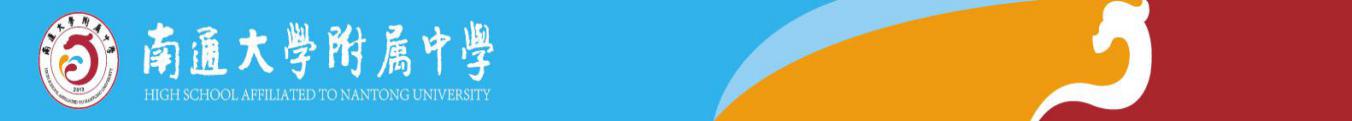 日期：2023年1月15日参加教育部门集中采购活动廉洁承诺书一、为了保证教育部门集中采购活动的公平竞争，促进廉政建设，我公司承诺在参加政府采购活动时做到遵守法纪、法规和廉政建设各项规定，诚实守信，坚决拒绝商业贿赂，不发生如下不当行为：（一）不向采购组织方工作人员及其家庭成员提供以下不正当利益：1.以任何理由送给现金、有价证券、支付凭证和高档礼品；2.报销或支付应由其个人负担的费用；3.宴请或邀请去营业性娱乐场所活动； 4.其它行贿及提供不正当利益的行为。（二）不和他人串通竞谈，或者利用不正当手段谋求中标。 （三）违反法律、法规和廉政规定，影响工程质量和供应质量的。  二、我公司如实施了上述行为之一，自愿接受政府采购部门根据《政府采购法》及其相关法规和《南通市市场廉政准入暂行规定》(通纪发〔2005〕28号)给予的如下处罚：1.参加采购的成交无效；2.处以采购金额千分之五以上千分之十以下的罚款；3.采购中心对不良行为予以记录并公告；4.半年至三年内禁止参加教育部门集中采购活动；5.情节严重的，报请有关部门依法追究相关责任。承 诺 人：承诺单位：2023年 1 月15 日 供 应 商 报 名 声 明 函南通大学附属中学：经认真对照你学校食堂一层排烟风管改造制作安装项目询价中有关资格要求，我公司完全符合资格要求，决定参与该项目的报名。我公司对提供的相关资格要求材料的真实性、完整性承担相应的法律责任。不管在何时、以何种方式发现我公司不符合招标公告中资格要求的，不管我公司无意或故意参与报名，所产生的一切后果，均由我公司自行承担。已领取相关招标文件的，接受按招标文件中有关条款的处理，并承诺放弃申诉的权利。特此出具声明函！授权的项目负责人（签字）：联系固话：               	联系手机：公司地址：               	邮编：E-mail：供应商名称（盖公章）：2023年 1 月15日参加采购活动前 3 年内在经营活动中没有重大违法记录和失信记录的书面声明声  明我公司郑重声明：参加本次采购活动前 3 年内，我公司在经营活动中没有因违法经营受到刑事处罚或者责令停产停业、吊销许可证或者执照、较大数额罚款等行政处罚。在投标截止时间节点，没有被“信用中国”（www.creditchina.gov.cn）、“中国政府采购网”（www.ccgp.gov.cn）、“信用江苏”（www.jscredit.cn/index.htm）网站列入失信被执行人、重大税收违法案件当事人名单、政府采购严重违法失信行为记录名单。供应商名称（公章）： 授权代表签字：________________日期： 2023年1月15日学校食堂一层排烟风管改造制作安装项目询   价   单学校食堂一层排烟风管改造制作安装项目询   价   单学校食堂一层排烟风管改造制作安装项目询   价   单学校食堂一层排烟风管改造制作安装项目询   价   单学校食堂一层排烟风管改造制作安装项目询   价   单学校食堂一层排烟风管改造制作安装项目询   价   单学校食堂一层排烟风管改造制作安装项目询   价   单询价单位：南通大学附属中学询价单位：南通大学附属中学询价单位：南通大学附属中学报价单位：（盖章）报价单位：（盖章）报价单位：（盖章）报价单位：（盖章）地    址：星城路300号地    址：星城路300号地    址：星城路300号地    址：地    址：地    址：地    址：联 系 人：杨志俊联 系 人：杨志俊联 系 人：杨志俊联 系 人：联 系 人：联 系 人：联 系 人：电    话：59008855电    话：59008855电    话：59008855电    话：电    话：电    话：电    话：食堂一层排烟风管改造制作安装项目相关技术参数采用0.9mm厚镀锌铁皮经机械折边，咬边组装成400*800的距型风管，两头用40*40镀锌角铁焊接成法兰，固定成一节一节的风管，再用M8*25的镀锌螺丝把风管连接在一起【接头处打胶密封】，用吊车吊装安装在预先固定好的墙体上下垂直的支架上。用8#镀锌槽钢焊接二楼顶面平台风机底脚，再用吊车把原三楼顶面平台风机吊装到二楼平台现做的槽钢支架上固定。(具体看现场报价）食堂一层排烟风管改造制作安装项目相关技术参数采用0.9mm厚镀锌铁皮经机械折边，咬边组装成400*800的距型风管，两头用40*40镀锌角铁焊接成法兰，固定成一节一节的风管，再用M8*25的镀锌螺丝把风管连接在一起【接头处打胶密封】，用吊车吊装安装在预先固定好的墙体上下垂直的支架上。用8#镀锌槽钢焊接二楼顶面平台风机底脚，再用吊车把原三楼顶面平台风机吊装到二楼平台现做的槽钢支架上固定。(具体看现场报价）食堂一层排烟风管改造制作安装项目相关技术参数采用0.9mm厚镀锌铁皮经机械折边，咬边组装成400*800的距型风管，两头用40*40镀锌角铁焊接成法兰，固定成一节一节的风管，再用M8*25的镀锌螺丝把风管连接在一起【接头处打胶密封】，用吊车吊装安装在预先固定好的墙体上下垂直的支架上。用8#镀锌槽钢焊接二楼顶面平台风机底脚，再用吊车把原三楼顶面平台风机吊装到二楼平台现做的槽钢支架上固定。(具体看现场报价）食堂一层排烟风管改造制作安装项目相关技术参数采用0.9mm厚镀锌铁皮经机械折边，咬边组装成400*800的距型风管，两头用40*40镀锌角铁焊接成法兰，固定成一节一节的风管，再用M8*25的镀锌螺丝把风管连接在一起【接头处打胶密封】，用吊车吊装安装在预先固定好的墙体上下垂直的支架上。用8#镀锌槽钢焊接二楼顶面平台风机底脚，再用吊车把原三楼顶面平台风机吊装到二楼平台现做的槽钢支架上固定。(具体看现场报价）食堂一层排烟风管改造制作安装项目相关技术参数采用0.9mm厚镀锌铁皮经机械折边，咬边组装成400*800的距型风管，两头用40*40镀锌角铁焊接成法兰，固定成一节一节的风管，再用M8*25的镀锌螺丝把风管连接在一起【接头处打胶密封】，用吊车吊装安装在预先固定好的墙体上下垂直的支架上。用8#镀锌槽钢焊接二楼顶面平台风机底脚，再用吊车把原三楼顶面平台风机吊装到二楼平台现做的槽钢支架上固定。(具体看现场报价）食堂一层排烟风管改造制作安装项目相关技术参数采用0.9mm厚镀锌铁皮经机械折边，咬边组装成400*800的距型风管，两头用40*40镀锌角铁焊接成法兰，固定成一节一节的风管，再用M8*25的镀锌螺丝把风管连接在一起【接头处打胶密封】，用吊车吊装安装在预先固定好的墙体上下垂直的支架上。用8#镀锌槽钢焊接二楼顶面平台风机底脚，再用吊车把原三楼顶面平台风机吊装到二楼平台现做的槽钢支架上固定。(具体看现场报价）食堂一层排烟风管改造制作安装项目相关技术参数采用0.9mm厚镀锌铁皮经机械折边，咬边组装成400*800的距型风管，两头用40*40镀锌角铁焊接成法兰，固定成一节一节的风管，再用M8*25的镀锌螺丝把风管连接在一起【接头处打胶密封】，用吊车吊装安装在预先固定好的墙体上下垂直的支架上。用8#镀锌槽钢焊接二楼顶面平台风机底脚，再用吊车把原三楼顶面平台风机吊装到二楼平台现做的槽钢支架上固定。(具体看现场报价）序号设备名称单位数量单价（元）总价（元）补充说明1风管400*800（含支架、吊架抱箍等等）m²约38左右具体看现场报价。2风机支架8#槽钢座1具体看现场报价。3吊车费项1具体看现场报价。4墙面开洞只1具体看现场报价。5辅材（电缆、软管、结构胶、螺丝）项1具体看现场报价。合计小写：大写： 大写： 大写： 大写： 具体看现场报价。备注：1.以上报价为含普税票价，主材费，辅材费，运输费，机械费，脚手费，制作安装费，现场垃圾清理费。2.工期：20天。3.质保期6个月。备注：1.以上报价为含普税票价，主材费，辅材费，运输费，机械费，脚手费，制作安装费，现场垃圾清理费。2.工期：20天。3.质保期6个月。备注：1.以上报价为含普税票价，主材费，辅材费，运输费，机械费，脚手费，制作安装费，现场垃圾清理费。2.工期：20天。3.质保期6个月。备注：1.以上报价为含普税票价，主材费，辅材费，运输费，机械费，脚手费，制作安装费，现场垃圾清理费。2.工期：20天。3.质保期6个月。备注：1.以上报价为含普税票价，主材费，辅材费，运输费，机械费，脚手费，制作安装费，现场垃圾清理费。2.工期：20天。3.质保期6个月。备注：1.以上报价为含普税票价，主材费，辅材费，运输费，机械费，脚手费，制作安装费，现场垃圾清理费。2.工期：20天。3.质保期6个月。备注：1.以上报价为含普税票价，主材费，辅材费，运输费，机械费，脚手费，制作安装费，现场垃圾清理费。2.工期：20天。3.质保期6个月。